STURTON AND STOW NEIGHBOURHOOD PLAN GROUPNotes of the meeting to arrange Neighbourhood Profile fulfilment held at 7pm Thursday 26th March 2019 in the Sturton Old Schoolroom.Present:		Mel Banham (Chair),Gordon Bruce, Carol Gilbert, Chris Grinham-Green, Carl Hawke, Ben Irving, Paula Justham, Mike Metcalfe, Dennis M.Taylor, Rosalind Watson,	                         Apologies:		Pam Duncan, Lorraine White, Norman Read, Clive Thompson	1. Define and finalise number of neighbourhood in Plan areaFive aspects of character and areas were agreed on as follows:Sturton by Stow built area pre WW2Sturton by Stow built area post WW2Stow, built area, both pre WW2 and post WW2 Coates, Normanby and Stow Park (to A1500 Marton Road) as farmed rural areaStow Park (south of A 1500 Marton Road), Bransby and Thorpe Lane as farmed rural area with major visitor facility (Bransby Horses).It was agreed that each of the five merited a character overview and walkabout event as this would provide a comprehensive character profile of the Plan area.It was agreed that areas 4 and 5 would be part drive about with walks at particular points of reference. Approximate event areas shown on map below: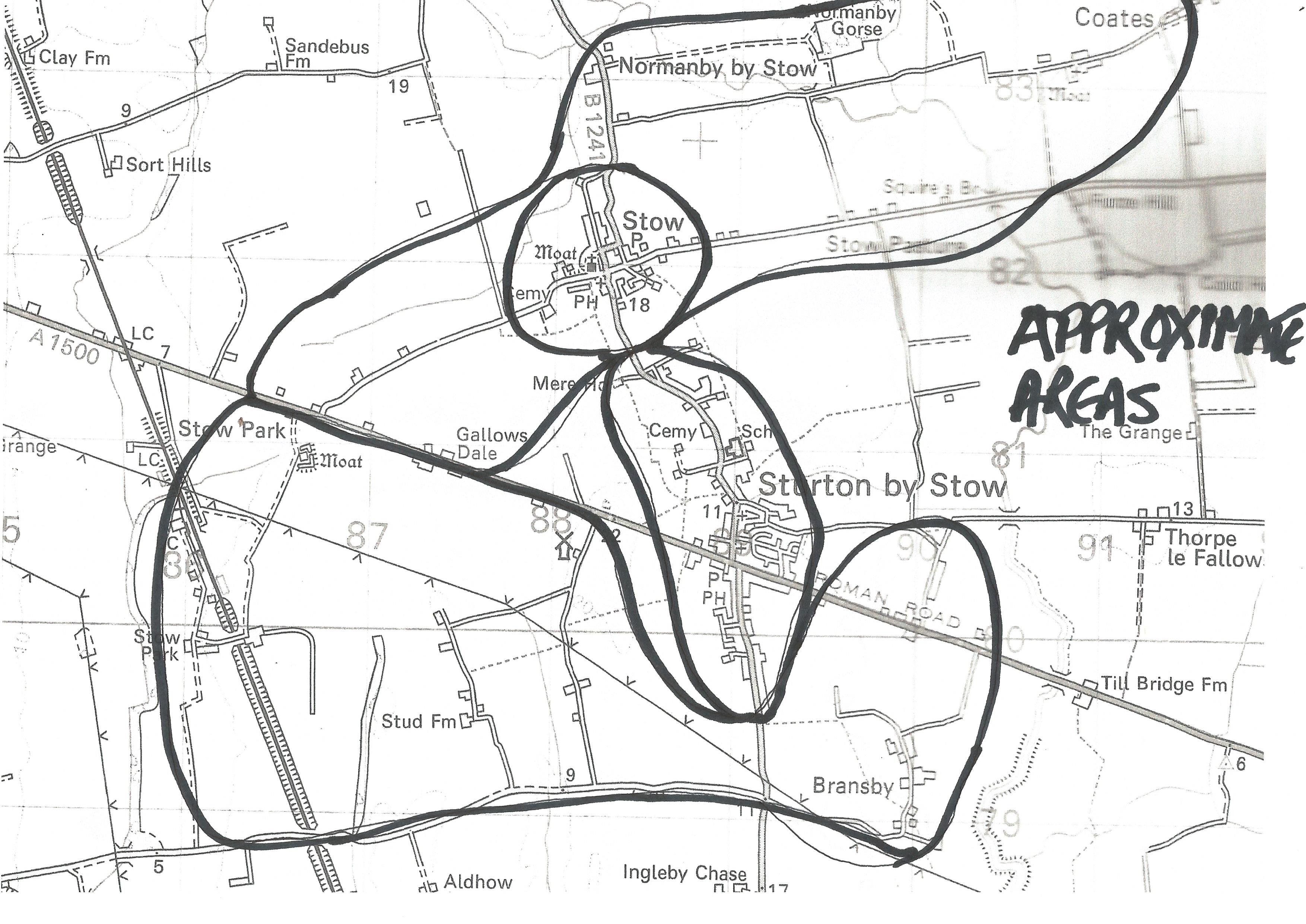 2. Event co-ordinationIt was agreed that it would be best if two people co-ordinated each event, preferably with a nominated photographer.  This would enable one person to handle character overview element and one to lead discussion on walkabout.It was also agreed that meeting venues be identified for character overview and return from walkabout for refreshment, etc.It was agreed that it would be requested that refreshment costs be re-imbursed by Sturton by Stow Parish Council, on provision of receipts, as this evidenced expenditure could be reclaimed as part of the Neighbourhood Plan grant.3. Potential datesThe dates agreed at a previous meeting were Saturday May 4th, Sunday May 5th and Saturday May 11th.  The following table summarises dates, timings, venues and co-ordinators (agreed and suggested).ACTION FROM 2&3:MB to book upstairs meeting room at VH for 5/5/19 from 1-4pm.MB to book meeting facility at Bransby Horses for 4/5/19 from 10am.MB to book OSR for 5/5/19 from 1-4pm.PD to confirm availability/date and time, etcNR to confirm availability/date and time, etcCo-ordinators to liaise accordingly, recruit photographer if possible, etc.4. PublicityIt was decided that participants should pre-book their presence so that co-ordinators could manage numbers, materials, refreshments, etc.  This would be done by email, telephone, word of mouth.It was also decided that, given time constraints, publicity should comprise mainly the following:Email/phone to an existing list of people who have previously expressed interest in taking partPoster with booking arrangement informationSocial mediaPlan websiteBooking sheets at Sturton by Stow village market (Saturday April 6th) and any other opportunities.ACTION:MB to brief Trudi Hayes so that she can draft a posterGB to arrange for phone to be usableAll to use social media once full information is confirmedMB to arrange booking sheets for market5. Review of exercise and collation of informationIt was understood and agreed that Open Plan required all written information transcribed to be received electronically and all photographs to be clearly labelled (place, direction, time, etc).It was agreed that the review, progress reports were best undertaken at the following existing NPG meeting.  Currently arranged for Thursday May 9th if moved to Thursday 16th it would enable this.ACTION:PD to rearrange and notify change of May meeting dateEventDateTimeCo-ordinatorsVenuePhotographerSturton by Stow pre 1945Sunday 5th May1pmCarl HawkeMike MetcalfeOld school RoomCarol Gilbert?Sturton by Stow after 1945Sunday 5th May1pmBen IrvingRos WatsonSturton VH upstairsTBCStow both before and after 1945TBCTBCNorman Read?A N OtherTBCDoug Garner?Coates, etcTBCTBCPam Duncan?A N OtherTBCTBCBransby, etcSaturday 4th May10amChris Grinham-GreeneMel BanhamBransby HorsesTBC